K2 – DAhoj všichni, zdravím v novém týdnu (již 12.)Tento týden budeme opakovat, co již víme o vládě Marie Terezie a Josefa II. a to formou pracovních listů. Nové téma bude Národní obrození, jež probíhalo částečně také na pozadí osvícenské vlády. Zejména Josefův patent o zrušení nevolnictví, který umožňoval svobodu pohybu jednotlivců, velmi přispěl k jeho spuštění. Na úvod si můžete opět pustit ukázku z Dějin udatného českého národa.https://www.youtube.com/watch?v=--6U9WHODok https://www.youtube.com/watch?v=EIEZRc8ikBQProstudujte si také část textu z učebnice (do Kateřiny II, tu už ne), udělejte výpisky a pak se vrhněte na pracovní listy. Ten první, barevný, s nadpisem České země a habsburská monarchie mi pošlete vyplněný zpět. Děkuji.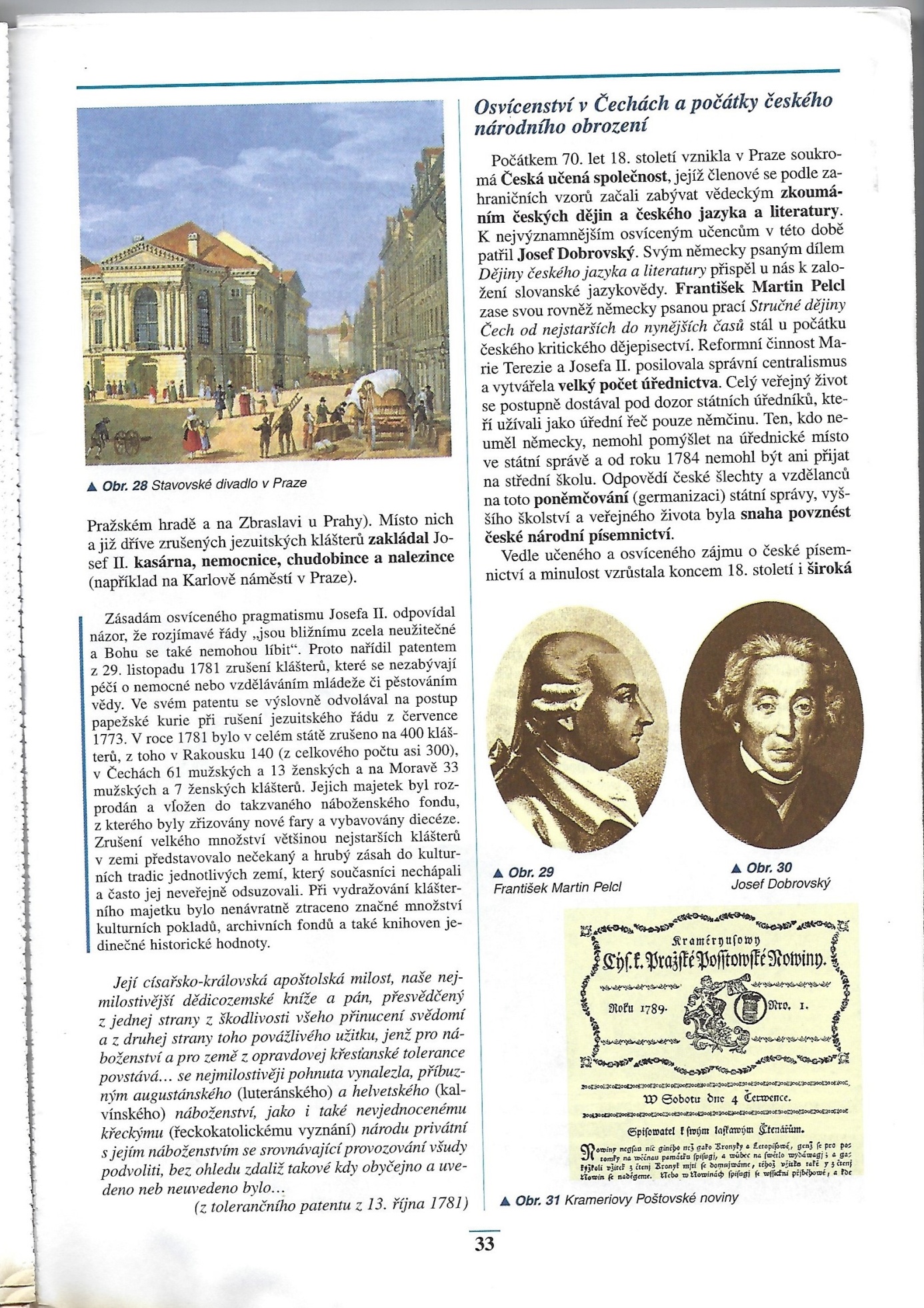 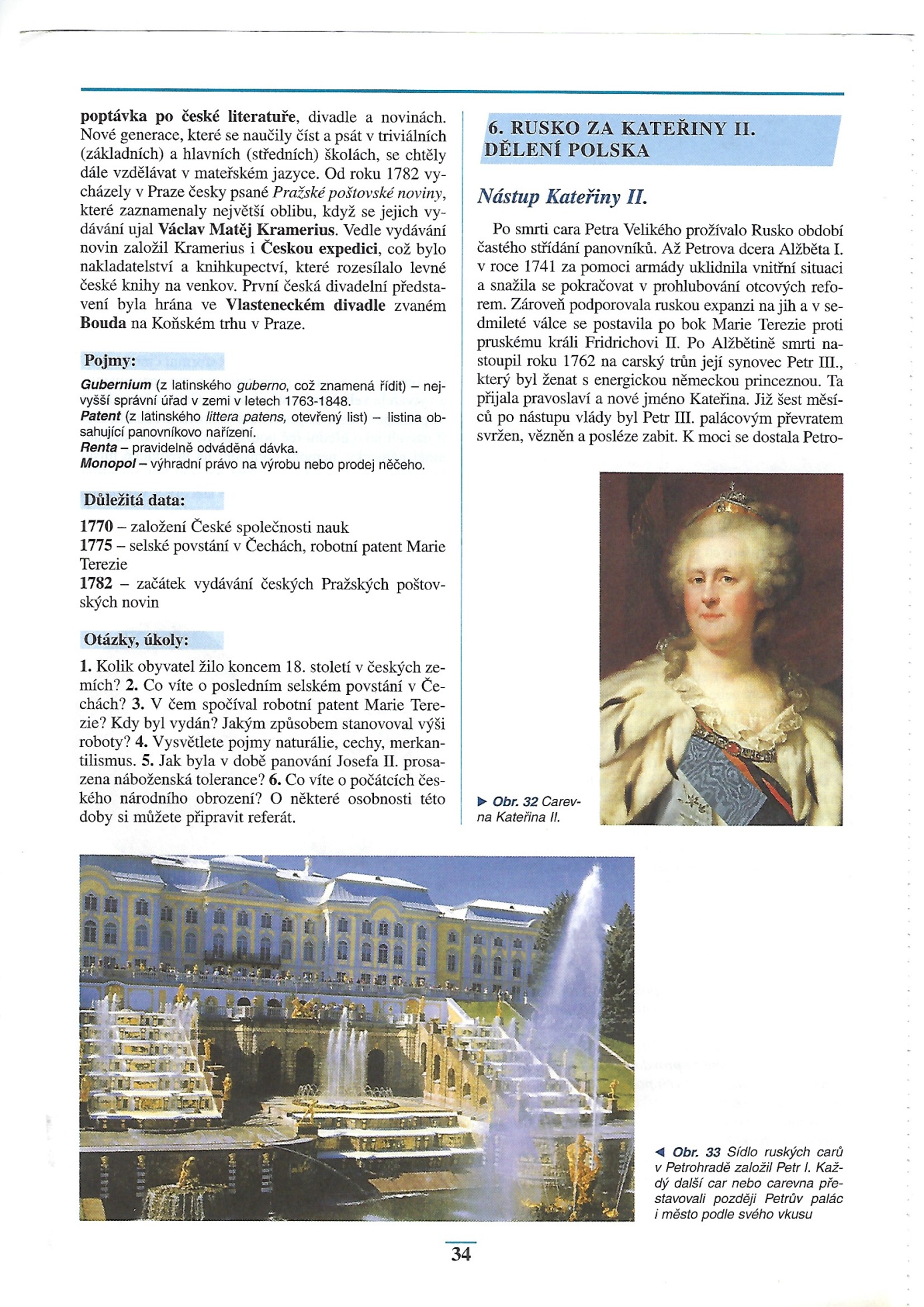 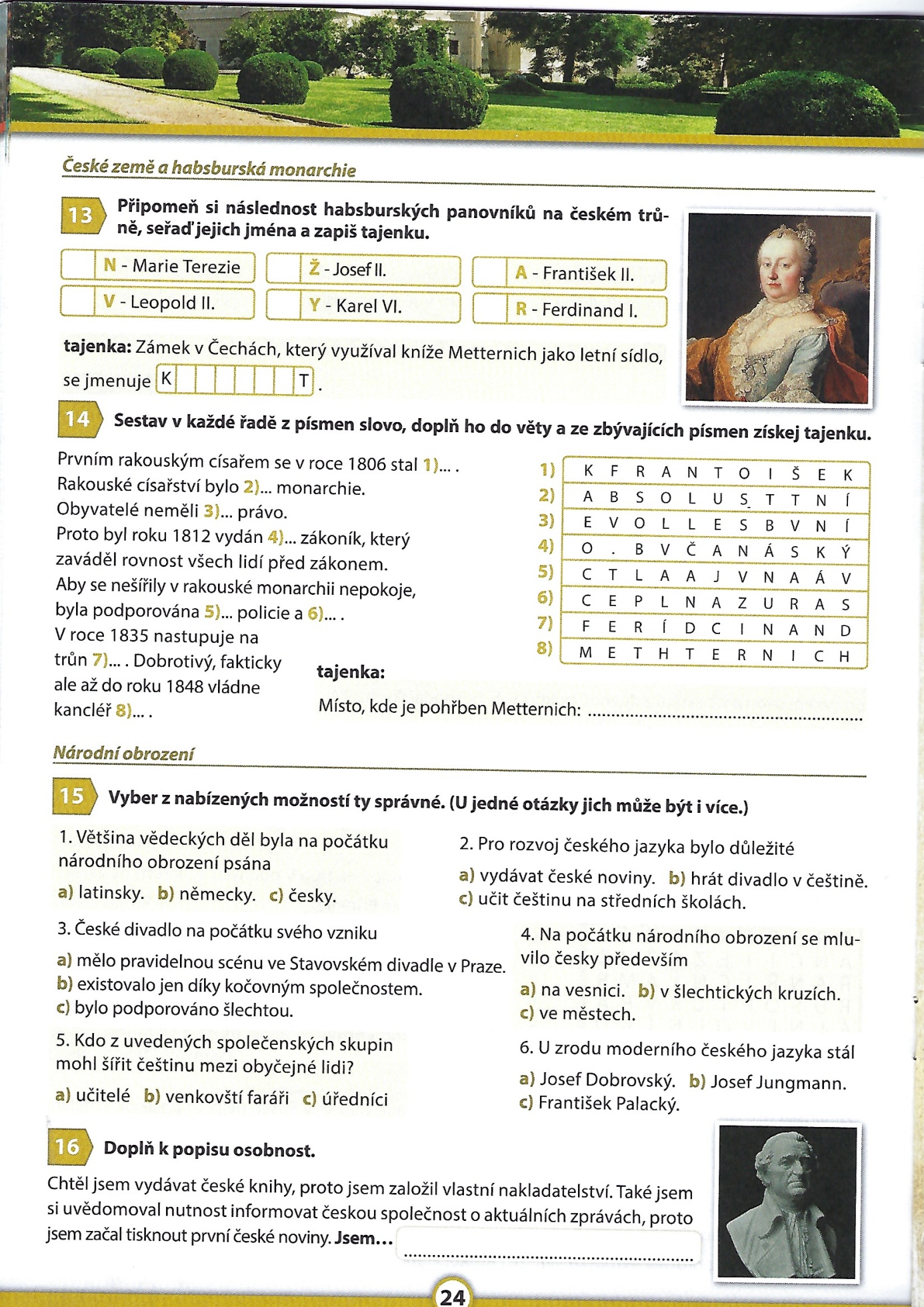 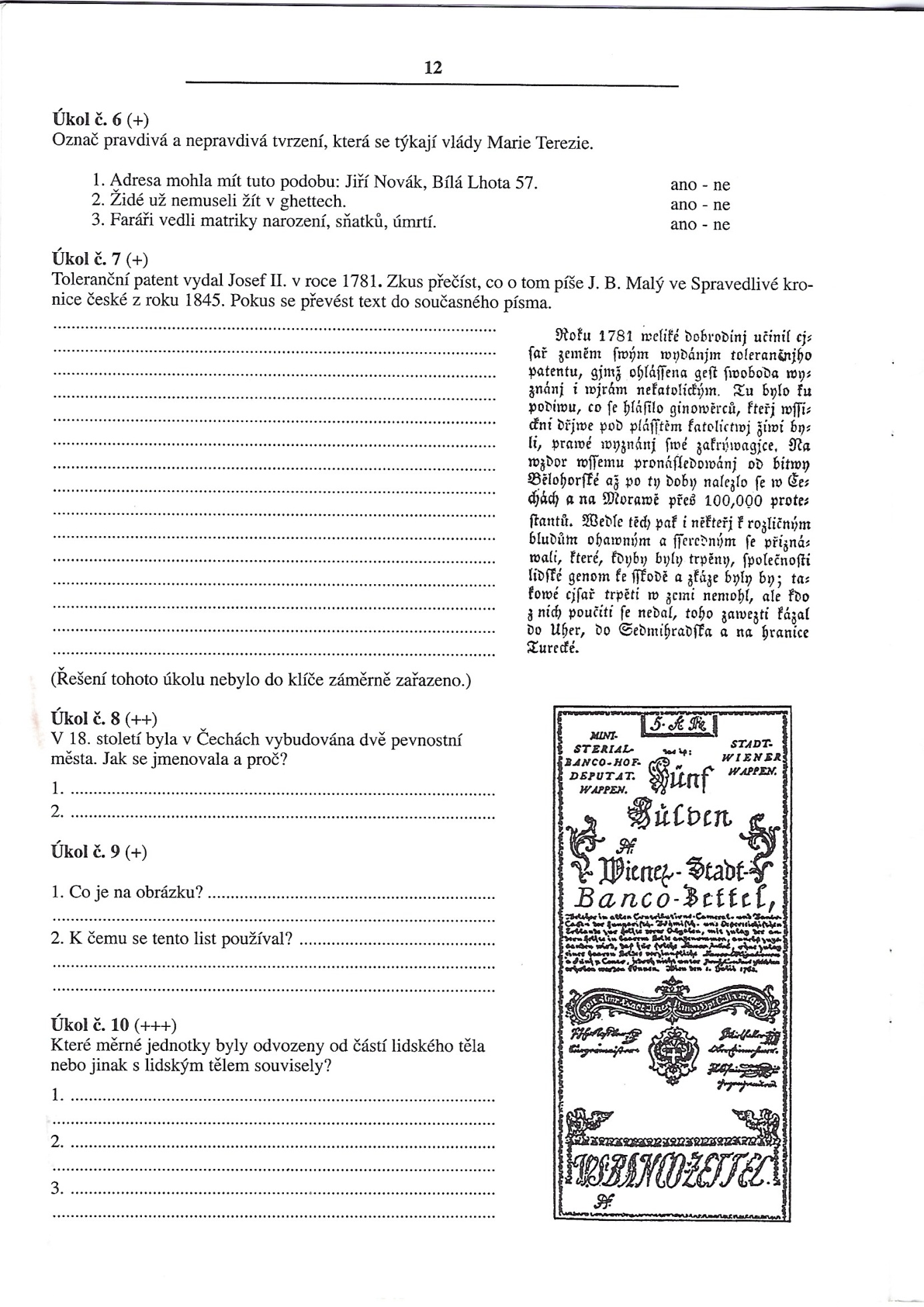 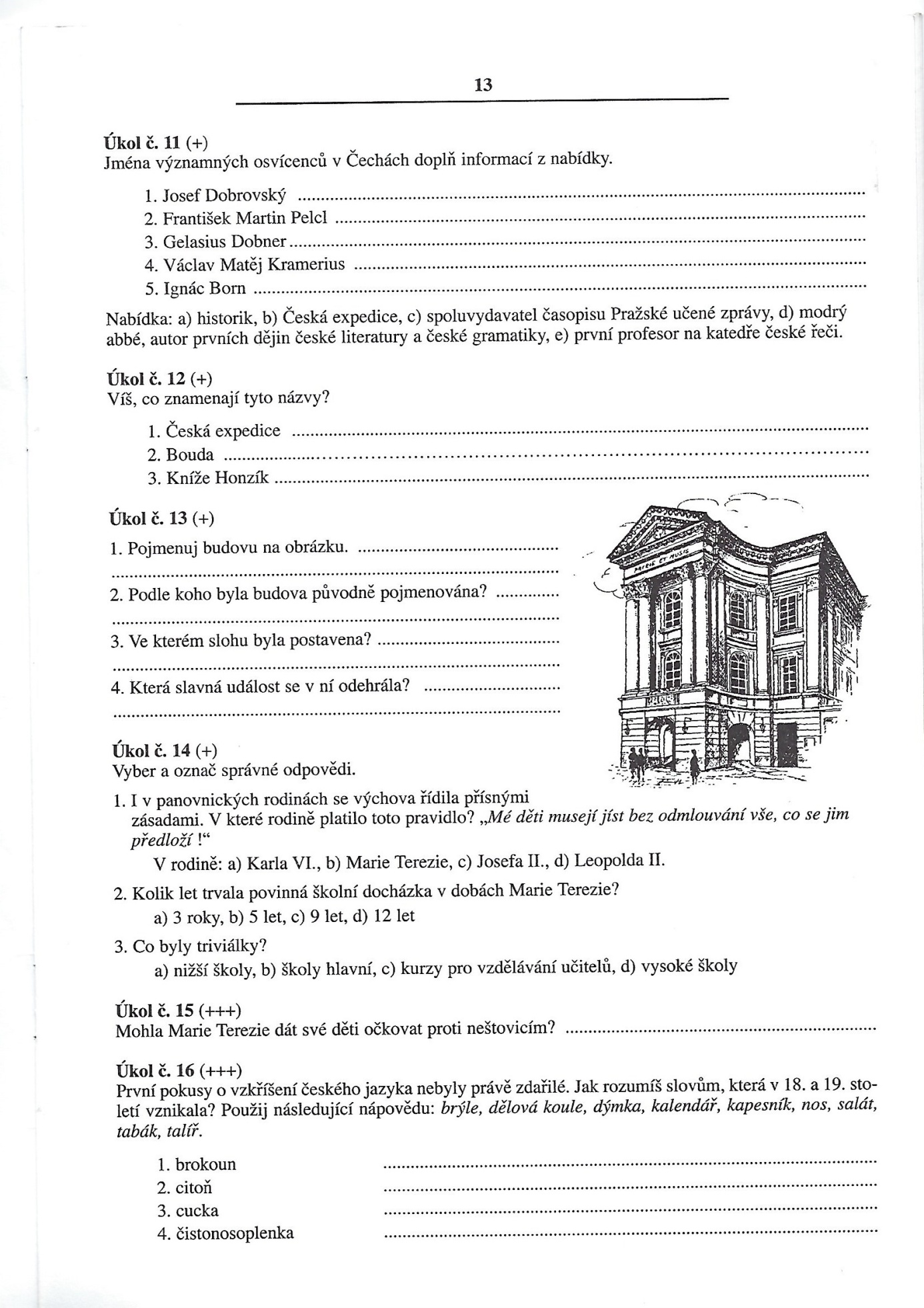 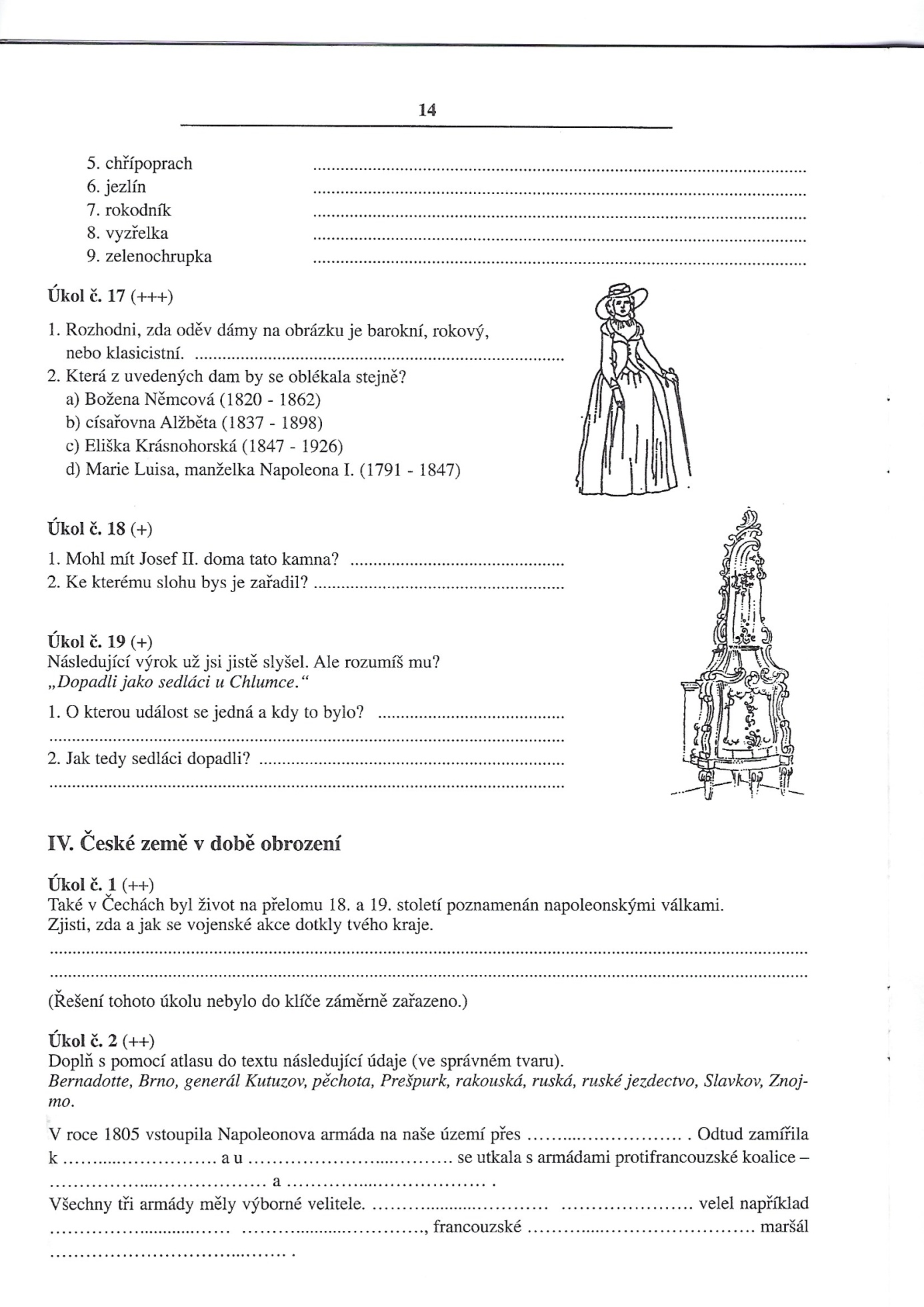 